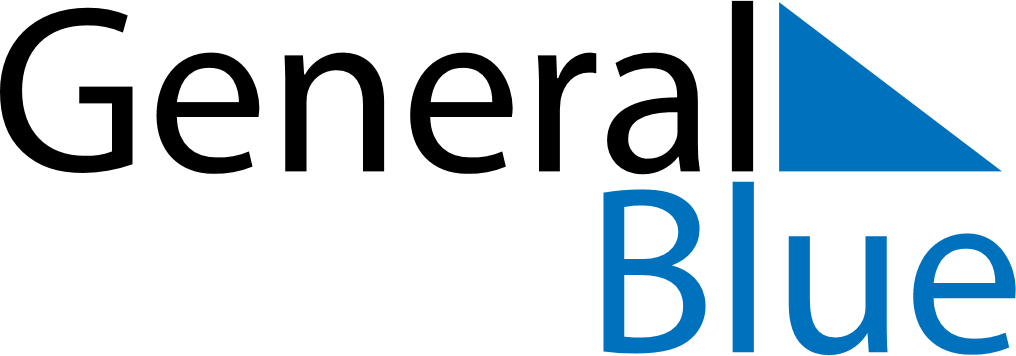 March 2018March 2018March 2018March 2018March 2018March 2018Cocos IslandsCocos IslandsCocos IslandsCocos IslandsCocos IslandsCocos IslandsSundayMondayTuesdayWednesdayThursdayFridaySaturday123456789101112131415161718192021222324Labour Day25262728293031NOTES